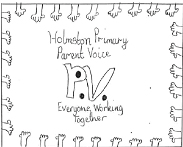 AGMTuesday 2nd October 7pm – 9pmStaff Room, Holmston Primary SchoolAgendaWelcome and Notice of MeetingApologiesConstitutionElection of Office Bearers2018 / 19 – Chair2018 / 19 – Vice Chair2018/19 – Secretary2018 / 19 – TreasurerChair Persons ReportTreasurers ReportHead Teachers ReportAdoption of AGM Action LogHalloween Disco – 26th October 2018Christmas Fair – Date tbcFuture Events – Dates in diary …..AOCBDate of next meeting